The going-to-futureEXERCISE 1 Bilde Sätze im going-to-future. Du kannst die Verben dabei mit den eigenen Ideen vervollständigen.EXERCISE 2 Bilde Fragen aus den Wortbestandteilen. Dann finde unten in der Box die Antwort, die zu der Frage passt. a) Mr Pike / wash the car today?			b) you / go on vacation this year?c) Bill and James / watch Terminator 5 tonight?	d) we / drive to London tomorrow?e) you / invite the Millers to your party?		f) he / sing tonight?g) they / go to the rock concert?			h) we / visit Uncle Ben later?EXERCISE 3 Setze die Verben in diesem Interview im going-to-future ein.REPORTER: Today I’m talking to Jeffrey Morgan, rock legend, singer and guitarist. Mr Morgan, your new album _______________________________ (come) out next Friday. What can you tell us about it?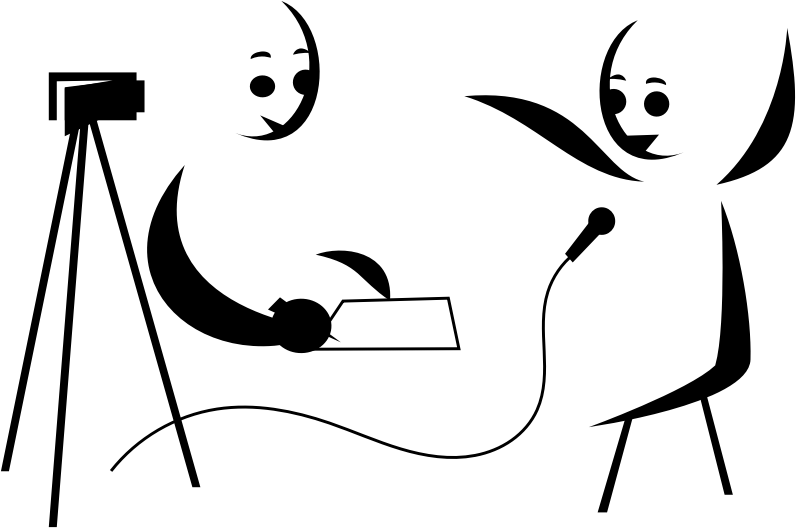 MR MORGAN: The new album _______________________________ (surprise) everybody. It’s a completely different style and I think it’s probably the best album I have ever made. You _______________________________ (like) it. REPORTER: Well, we’re all pretty excited! What are your plans now that you have finished the album? MR MORGAN: Well, first I _______________________________ (take) a long break. Working on the album was exhausting, so next Monday my wife and I _______________________________ (fly) to Spain. We’ve got a holiday house there. We _______________________________ (meet) some old friends and _______________________________ (enjoy) the sun and the sea. REPORTER: And when _______________________________ (your fans, see) you on stage again?MR MORGAN: My next world tour _______________________________ (start) in June. I _______________________________ (play) in lots of European and Asian countries. REPORTER: And what about your fans in the US? _______________________________ (you, give) a concert here, too? MR MORGAN: There _______________________________ (not be) a concert in the States this year. But I _______________________________ (perform) in New York next January. EXERCISE 4 Das going-to-future für Pläne.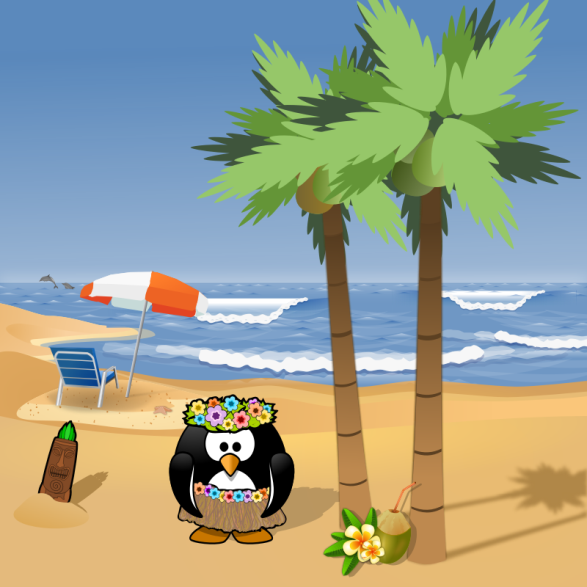 a) Write sentences about what John is going to do and isn’t going to do in the holidays. b) Now you. What are your plans for the next holidays? Write five or six sentences.EXERCISE 5 Das going-to-future wird auch verwendet, wenn man über Ereignisse spricht, die schon absehbar sind. Setze die Verben unten im going-to-future ein. Dann ordne sie dem Anzeichen zu, das bereits darauf hindeutet. 
a) We ____________________________ (be) late!b) It ____________________________ (rain).c) You ____________________________ (catch) a cold.d) They ____________________________ (fall) asleep in no time.e) They ____________________________ (win) the match.f) She ____________________________ (not finish) reading it.g) He ____________________________ (get) hurt!LösungenEXERCISE 1 EXERCISE 2 a) Is Mr. Pike going to wash the car today?	b) Are you going to go on vacation this year?c) Are Bill and James going to watch Terminator 5 tonight?	d) Are we going to drive to London tomorrow?e) Are you going to invite the Millers to your party?		f) Is he going to sing tonight?g) Are they going to go to the rock concert?			h) Are we going to visit Uncle Ben later?a3, b1, c8, d5, e2, f7, g6, h4EXERCISE 3 REPORTER: … your new album is going to come out next Friday. …MR MORGAN: The new album is going to surprise everybody. … You are going to like it. …MR MORGAN: Well, first I am going to take a long break. … next Monday my wife and I are going to fly to Spain. … We are going to meet some old friends and (are going to) enjoy the sun and the sea. REPORTER: And when are your fans going to see you on stage again?MR MORGAN: My next world tour is going to start in June. I am going to play …REPORTER: And what about your fans in the US? Are you going to give a concert here, too? MR MORGAN: There isn’t going to be a concert … . But I am going to perform in New York next January. EXERCISE 4 a) He is going to go to the beach.  b) He isn’t going to stay inside. c) He is going to swim and lie in the sun. d) He isn’t going to study for school.  e) He is going to play beach volleyball.  f) He isn’t going to get up early. g) He is going to build sandcastles. h) He isn’t going to work.EXERCISE 5 a) We are going to be late! b) It is going to rain. c) You are going to catch a cold. d) They are going to fall asleep in no time. e) They are going to win the match. f) She isn’t going to finish reading it. g) He is going to get hurt!a6, b1, c2, d4, e3, f5, g7Das going to future bildet man so: am / is / are + going to + InfinitivBeispiel: I am going to come. / He is going to be there. / We are going to go. Man verwendet das going-to-future1. für Pläne: I’m going to fly to Paris tomorrow.2. für Ereignisse, die man schon absehen kann: It’s already 9.30. We’re going to miss the bus.a) I / writeI am going to write (a letter).b) she / comec) you / tryd) they / helpe) Bob and you / singf) he / travelg) the cat / climbh) the bus / stopi) Jenny / cryj) the students / workk) the teachers / meetl) we / askm) my brother / cleann) the boy / runBilde nun verneinte Sätze: Bilde nun verneinte Sätze: o) Josh / not studyJosh isn’t going to study  (for his English test).p) the Meyers / not buyq) Tim and I / not watchr) Grandma / not visits) you / not leavet) I / not answeru) it / not rainy) they / not lookz) he / not go1. I can’t, I haven’t got the money. 2. No, I don’t like them.  3. No, he isn’t. It’s going to rain later. 4. We can’t. He isn’t at home today. 5. No, we have to take the bus. 6. No, they don’t like that kind of music. 7. He can’t, he has got a sore throat. 8. No, they already know that film.to donot to doa) go to the beachc) swim and lie in the sune) play beach volleyballg) build sandcastlesb) stay inside d) study for schoolf) get up earlyh) work 1. Look at the clouds. 2. You’re only wearing a T-shirt in this weather? 3. Our team is much better than the other teams, and they have practiced harder. 4. Jeff and his brother have worked hard all day. 5. Jane thinks this book is really boring; she said so a hundred times. 6. We have missed the last bus. 7. The boy is riding his bike without a helmet.a) I / writeI am going to write (a letter).b) she / comeShe is going to come (later).c) you / tryYou are going to try (the soup).d) they / helpThey are going to help (your brother).e) Bob and you / singBob and you are going to sing (in the church choir).f) he / travelHe is going to travel (the US).g) the cat / climbThe cat is going to climb (the tree).h) the bus / stopThe bus is going to stop (here).i) Jenny / cryJenny is going to cry (because her boyfriend left her).j) the students / workThe students are going to work (in the library).k) the teachers / meetThe teachers are going to meet (after lunch).l) we / askWe are going to ask (our friends for help).m) my brother / cleanMy brother is going to clean (the bathroom).n) the boy / runThe boy is going to run (home quickly).Bilde nun verneinte Sätze: Bilde nun verneinte Sätze: o) Josh / not studyJosh isn’t going to study  (for his English test).p) the Meyers / not buyThe Meyers aren’t going to buy (the new house).q) Tim and I / not watchTim and I aren’t going to watch (this film).r) Grandma / not visitGrandma isn’t going to visit (us this weekend).s) you / not leaveYou aren’t going to leave (now).t) I / not answerI’m not going to answer (your question).u) it / not rainIt isn’t going to rain (this afternoon).y) they / not lookThey aren’t going to look (at the pictures).z) he / not goHe isn’t going to go to school.